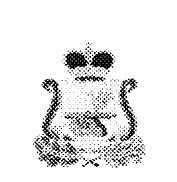 ИЗБИРАТЕЛЬНАЯ  КОМИССИЯ МУНИЦИПАЛЬНОГО ОБРАЗОВАНИЯ КАРДЫМОВСКОГО ГОРОДСКОГО ПОСЕЛЕНИЯ КАРДЫМОВСКОГО РАЙОНА СМОЛЕНСКОЙ ОБЛАСТИП О С Т А Н О В Л Е Н И Еот  14.06. 2019  года                                                                № 3                                        Об утверждении формы списка кандидатов в депутаты Совета депутатов Кардымовского городского поселения Кардымовского района Смоленской области четвертого созыва выдвинутых избирательным объединением по многомондатным избирательным округам, списка уполномоченных представителей избирательного объединения при проведении выборов депутатов Совета депутатов Кардымовского городского поселения Кардымовского района Смоленской области четвертого созыва В соответствии  с пунктами 2, 11 части 1 статьи 6 Федерального закона от 27 июля 2006 года № 152-ФЗ «О персональных данных», статьями 33-35,38 Федерального закона от 12 июня 2002 года № 67-ФЗ «Об основных гарантиях избирательных прав и права на участие в референдуме граждан Российской Федерации», пунктом 4 статьи 113, пунктом 4 статьи 152, пунктом 81 статьи 16 областного закона от 3 июля 2003 года № 41-з «О выборах органов местного самоуправления в Смоленской области» Избирательная комиссия муниципального образования Кардымовского городского поселения Кардымовского района Смоленской областип о с т а н о в л я е т:1.Утвердить  форму списка кандидатов в депутаты Совета депутатов Кардымовского городского поселения Кардымовского района Смоленской области выдвинутых избирательным объединением по многомандатным избирательным округам при проведении выборов депутатов Совета депутатов Кардымовского городского поселения Кардымовского района Смоленской области четвертого созыва (приложение 1).2.Утвердить форму списка уполномоченных представителей избирательного объединения при проведении выборов депутатов Совета депутатов Кардымовского городского поселения Кардымовского района Смоленской области четвертого созыва (приложение 2).3.Опубликовать настоящее постановление в районной газете «Знамя труда» - Кардымово.Председатель комиссии                                                                        Рублевская Е.А. Секретарь комиссии                                                                              Романова И.А.Приложение 1к Постановлению Избирательной комиссии муниципального образования Кардымовского городского поселения Кардымовского района Смоленской областиот 14.06.2019 №3 СПИСОК КАНДИДАТОВВ депутаты Совета депутатов Кардымовского городского поселения Кардымовского района Смоленской области четвертого созыва выдвинутых избирательным объединением  1. _____ мандатный округ № ___________________________________________________________________________(фамилия, имя, отчество)дата рождения    ______________       _______________      ____________ года,                                                         (число)                                   (месяц)                                               (год)место рождения ________________________________________________________________________                                    (указывается место рождения согласно паспорту  гражданина РФ или документу, заменяющему паспорт гражданина РФ)адрес места жительства ________________________________________________________________________________________(адрес (наименование субъекта Российской Федерации, района, города, иного населенного пункта,                                    улицы, номера дома и квартиры), по которому гражданин Российской Федерации зарегистрирован по месту жительства в органах   регистрационного учета граждан по месту пребывания и по месту жительства в пределах Российской Федерации)вид документа       ____________________                           ___________________________________                                 (паспорт гражданина РФ или документ,                              (серия, номер паспорта гражданина РФ или документа, заменяющего  заменяющий паспорт гражданина РФ)                                                                        паспорт гражданина РФ)выдан_______________________________________________________________________________           _________________________________________________________________________________(дата выдачи, наименование или код органа, выдавшего паспорт или документ, заменяющий паспорт гражданина)2. …_______________________________________            _______________                ___________________ (должность лица, уполномоченного уставом избирательного                                          (подпись)                                                   (инициалы, фамилия)объединения или решением уполномоченного органа                       избирательного объединения)                    М.П.Избирательного объединения______________________* В случае, если избирательное объединение является юридическим лицомПриложение 2к Постановлению Избирательной комиссии муниципального образования Кардымовского городского поселения Кардымовского района Смоленской областиот 14.06.2019 №3 СПИСОК УПОЛНОМОЧЕННЫХ ПРЕДСТАВИТЕЛЕЙ ИЗБИРАТЕЛЬНОГО ОБЪЕДИНЕНИЯ__________________________________________________________________________________________________(наименование избирательного объединения)При проведении выборов депутатов Совета депутатов Кардымовского городского поселения Кардымовского района Смоленской области четвертого созыва1. ___________________________________________________________________________________(фамилия, имя, отчество)   дата рождения             ________           __________          ________ года,                                                      (число)                              (месяц)                                  (год)вид документа       ____________________                           ___________________________________                                         (паспорт гражданина РФ или документ,                                                ( серия, номер и дата выдачи паспорт или документа                                         заменяющий паспорт гражданина РФ)                                                                   заменяющего паспорт гражданина РФ)        основное место работы или службы, занимаемая должность (род занятий) _______________________	(наименование основного места работы )_______________________________________________________________________________________                                                или службы, занимаемая должность (в случае отсутствия основного места работы или службы – род занятий)   адрес места жительства ____________________________________________________________________________________________________________________(адрес (наименование субъекта Российской Федерации, района, города, иного населенного пункта, улицы___________________________________________________________________________________________________________________________________номера дома и квартиры), по которому гражданин Российской Федерации зарегистрирован по месту жительства в органах регистрационного учета                                                          граждан по месту жительства в пределах Российской Федерации)номер телефона ________________________________________________________________________                                                                                                    (указывается с телефонным кодом города)2. …_______________________________________            _______________                ___________________                                         (должность)                                                                                    (подпись)                                                   (инициалы, фамилия)                    М.П.Избирательного объединения______________________* В случае, если избирательное объединение является юридическим лицом